Включение  рекламы на втором монитореУстановить кодеки для воспроизведения видео файлов. Скачать их можно с FTP сервера http://download.platezhka.com.ua/Dispatcher/Archive/Reklama/K-Lite_Codec_Pack_840_Full.exeСкопировать видео файлы в папку "С:\Dispatcher\Media" и сообщить точное название сотруднику технической поддержки для возможности присвоить список воспроизведения для терминала. Важно, что бы файлы были в формате AVI и имели размер кадра В меню Диспатчера установить галочку напротив «Активувати рекламу»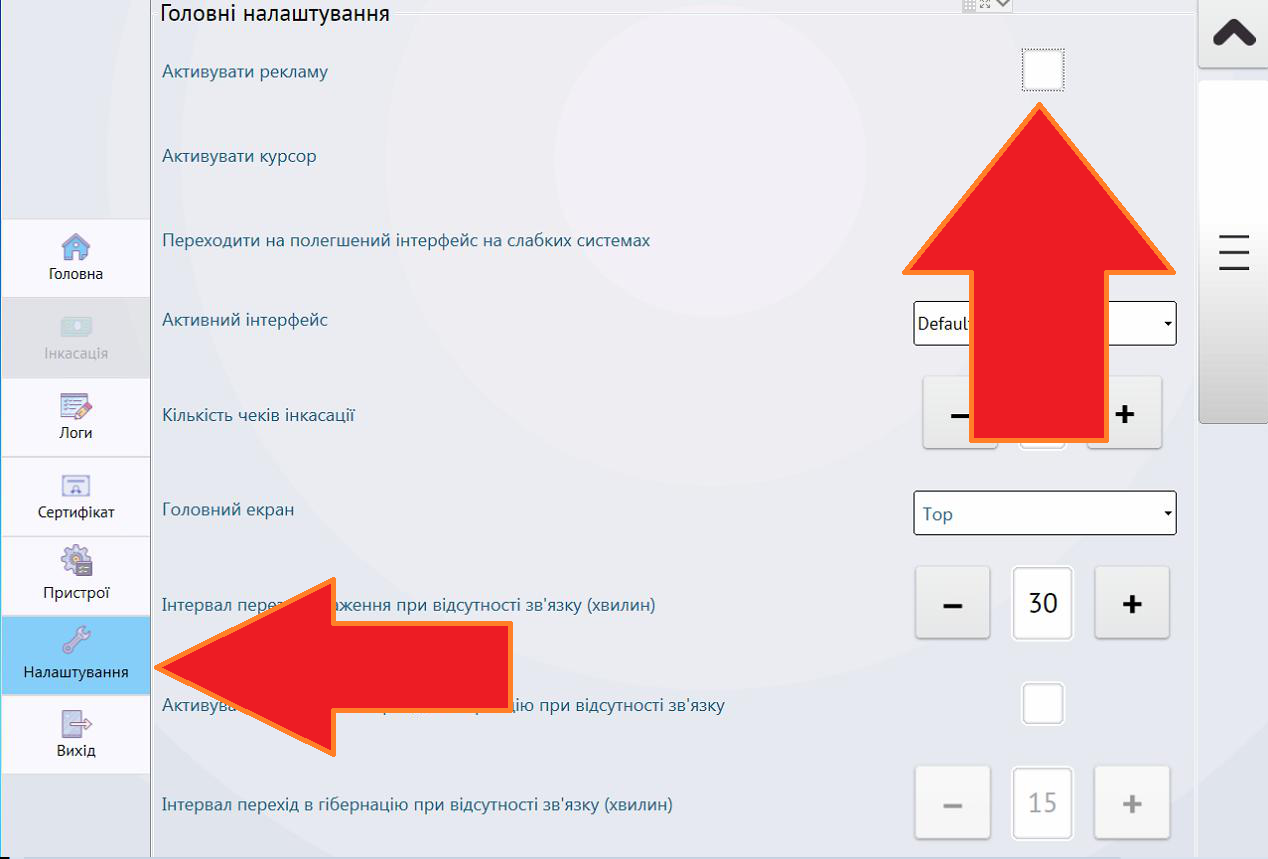 В Е-studio создать список воспроизведения 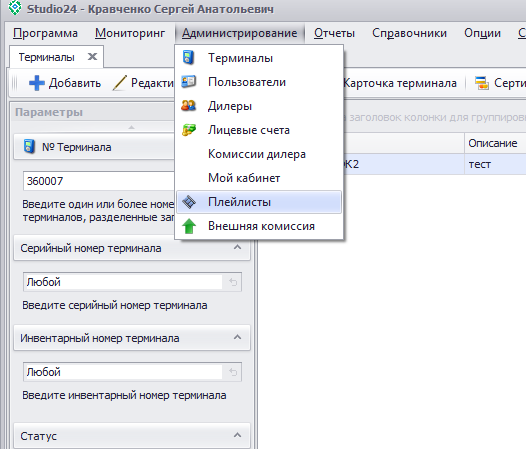 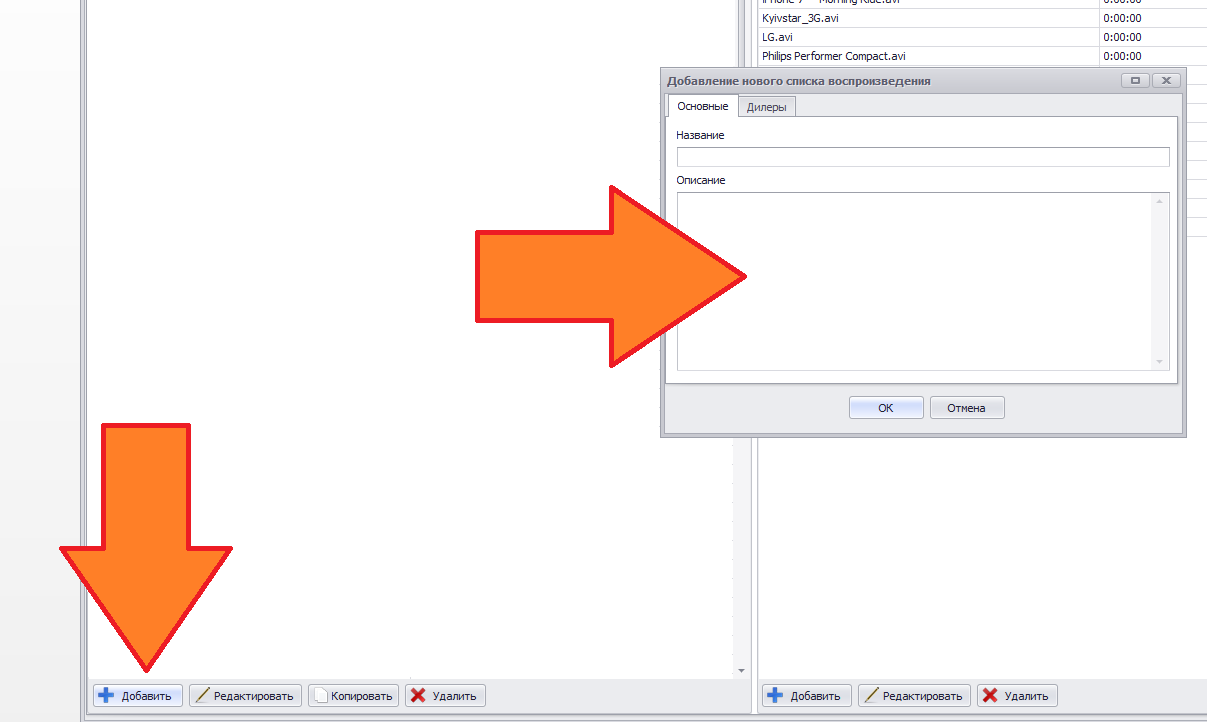 Назначить терминалу плейлист выбрав из списка доступных 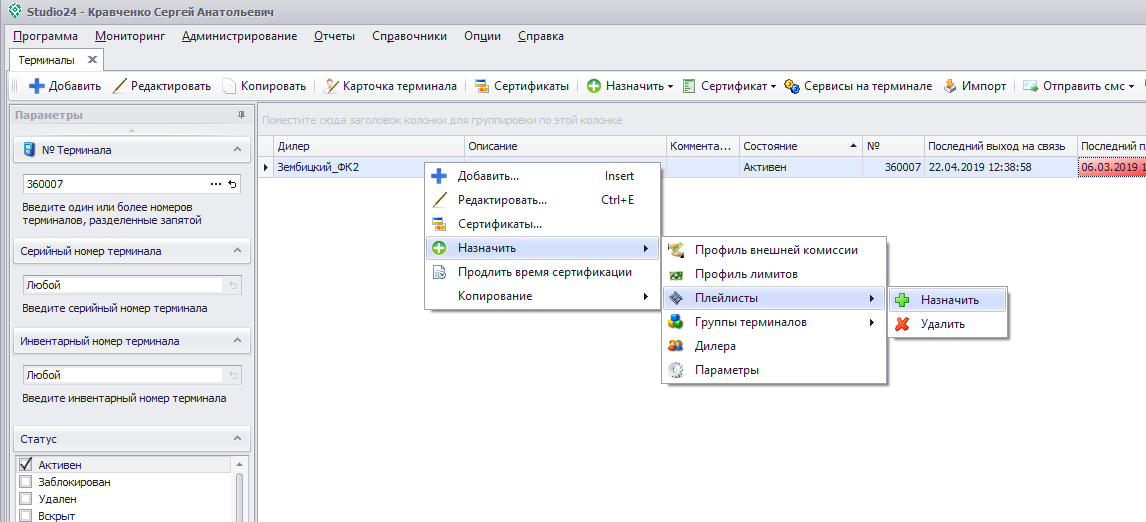 Отправить команду «Обновить список воспроизведения» и «Свойства терминала»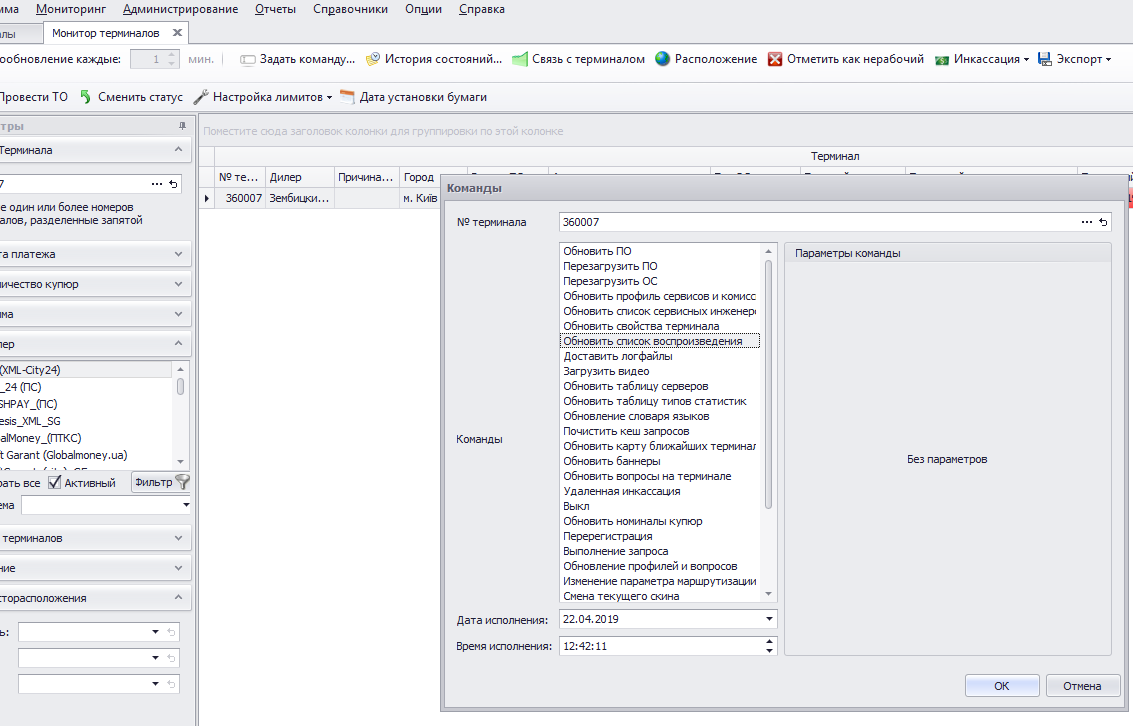 Перегрузить ПО на терминале и визуально убедиться в начале воспроизведения роликов и их количества.Во время первого запуска возможны не большие задержки в работе системы